True / False1. A decrease in unemployment causes the PPF to shift outward (to the right).2. The law of increasing opportunity cost results from the varying ability of resources to adapt to the production of different goods and it helps to explain why production possibilities curves are typically bowed outward.3. Production possibilities curves can shift outward but they do not shift inward.4. With respect to a PPF for goods X and Y, productive efficiency implies that in order to produce more of good X there will be a reduction in production of good Y.5. If the PPF for two goods is a downward-sloping straight line, the resources used to produce those goods are equally well suited to the production of both goods.6. In a situation where two goods can be produced by two different people, it is possible for one person to have a comparative advantage in the production of both goods and the other person to have the comparative advantage in the production of neither good.7. A decrease in the quantity of resources available causes a movement down along a given PPF.8. The law of increasing opportunity cost helps to explain why PPF’s are typically bowed-outward.9. In a PPF graph of goods X and Y, points that lie beyond (to the right of) the PPF represent combinations of the two goods that are currently unattainable.10. A production possibilities frontier separates an attainable region from an unattainable region.11. It is possible through trade for a country to consume a combination of goods that lies beyond its production possibilities frontier.12. When an economy is not using all of its resources, it is producing at a point below its production possibilities frontier.Multiple Choice13. Points that lie outside (or beyond) the PPF are14. Which of the following statements is true?15. Through war, many of the factories in country 1 are destroyed and many of its people are killed. As a result, the country's16. The economy moves from point A, where it produces 100 units of X and 200 units of Y, to point B, where it produces 200 units of X and 150 units of Y. It follows that17. Both country 1 and country 2 are located on their respective production possibilities frontiers (PPFs) for consumer goods and capital goods, but country 1 produces twice the output of both types of goods compared to country 2. It follows that18. If there is always a three-for-one tradeoff between goods X and Y, then the PPF between X and Y is19. Points that lie inside (or below) the PPF are20. If increasingly more units of good Y must be given up as each successive unit of good X is produced, then the PPF for these two goods is21. Consider the following combinations of guns and butter that can be produced: 0 guns, 20,000 units of butter; 5,000 guns, 15,000 units of butter; 10,000 guns, 10,000 units of butter; 15,000 guns, 5,000 units of butter; 20,000 guns, 0 units of butter. The PPF between guns and butter is22. Which of the following statements is true?23. A PPF can24. Consider two points on the PPF: point A, at which there are 10 apples and 20 pears, and point B, at which there are 7 apples and 21 pears. If the economy is currently at point A, the opportunity cost of moving to point B is25. Consider two points on the PPF: point A, at which there are 50 oranges and 100 apricots, and point B, at which there are 51 oranges and 98 apricots. If the economy is currently at point B, the opportunity cost of moving to point A is26. The point where the PPF intersects the vertical axis is27. The point where the PPF intersects the horizontal axis is28. Consider two straight-line PPFs. They have the same vertical intercept, but curve I is flatter than curve II. The opportunity cost of producing the good on the horizontal axis29. Consider two straight-line PPFs. They have the same vertical intercept, but curve I is flatter than curve II. The opportunity cost of producing the good on the vertical axis30. Suppose the economy goes from a point on its production possibilities frontier (PPF) to a point below that PPF. Assuming that the PPF has not shifted, this could be due to31. Suppose the economy goes from a point on its production possibilities frontier (PPF) to a point below that PPF. Assuming that the PPF has not shifted, this could be due to32. An increase in the quantity of resources available33. A decrease in the quantity of resources34. For each additional lamp produced, a constant opportunity cost is incurred in terms of bookshelves. This means35. Which of the following is an illustration of the law of increasing opportunity costs?36. The PPF between goods X and Y will be a downward-sloping37. A PPF is more likely to be a downward-sloping curve that is bowed outward than a downward-sloping straight line because most resources are38. Economic growth causes the PPF to39. Which of the following statements is false?40. An economy is productive efficient if it produces41. Which of the following statements is true?42. Productive inefficiency implies that43. Productive efficiency implies that44. Suppose the economy goes from a point on its production possibilities frontier (PPF) to a point directly to the left of it. Assuming that the PPF has not shifted, this could be due toExhibit 2-1

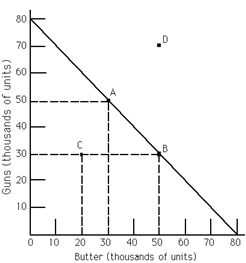 45. Refer to Exhibit 2-1. The PPF illustrates46. Refer to Exhibit 2-1. The movement from point A to point B is a movement from47. Refer to Exhibit 2-1. A movement from point B to point D48. Refer to Exhibit 2-1. If the economy is at point C, it follows that49. Refer to Exhibit 2-1. The opportunity cost of moving from point B to A is50. Refer to Exhibit 2-1. Scarcity exists51. Refer to Exhibit 2-1. The opportunity cost of moving from point A to B is52. According to the text, farming today in the U.S. is __________ productive compared to a century ago, resulting in there being __________ farmers today than at the turn of the previous century.53. Technological __________ in American agriculture has __________ other types of employment.54. In the production possibilities framework, economic growth is depicted by the PPFExhibit 2-2

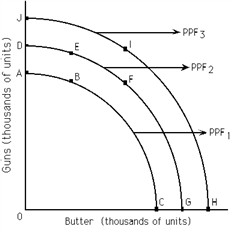 55. Refer to Exhibit 2-2. If PPF2 is the relevant production possibilities frontier, then point __________ illustrates productive inefficiency.56. Refer to Exhibit 2-2. If PPF2 is the relevant production possibilities frontier, then point __________ is unattainable.57. Refer to Exhibit 2-2. If PPF2 is the relevant production possibilities frontier, then point __________ is productive efficient.58. Refer to Exhibit 2-2. If PPF2 is the relevant production possibilities frontier, a significant loss of resources will59. Refer to Exhibit 2-2.  The production possibilities frontiers shown in this exhibit depict _______________ opportunity costs.Exhibit 2-3
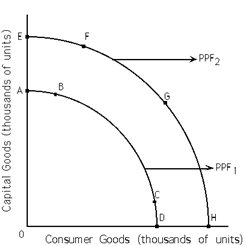 60. Refer to Exhibit 2-3. If PPF1 is the relevant production possibilities frontier, society may move to PPF2 as a result of61. Refer to Exhibit 2-3. If PPF1 is the relevant production possibilities frontier, society can choose points that lie only62. Refer to Exhibit 2-3. If PPF1 is the relevant production possibilities frontier, PPF2 may depict63. A productive efficient society64. If resources are better suited toward the production of one good than toward another good, then the PPF for those two goods is65. A society is productive inefficient when66. With a constant opportunity cost between goods A and B, the PPF for goods A and B would67. Within the production possibilities frontier (PPF) framework, choice is depicted by the68. If there is an increase in the amount of good B foregone as every additional unit of good A is produced, the PPF between goods A and B would69. A PPF is bowed outward as a result of70. A PPF is a straight line as a result of71. In an eight-hour day, Andy can produce either 24 loaves of bread or 8 pounds of butter. In an eight-hour day, John can produce either 8 loaves of bread or 8 pounds of butter. The opportunity cost of producing 1 pound of butter is72. An advance in technology commonly refers to the ability to produceExhibit 2-4
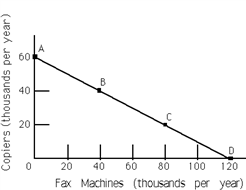 73. Refer to Exhibit 2-4. The line joining points A and D is called the74. Refer to Exhibit 2-4. This economy is productive75. Refer to Exhibit 2-4. The opportunity cost of moving from point A to point B is76. Refer to Exhibit 2-4. As more fax machines are produced, the opportunity cost of producing themExhibit 2-5
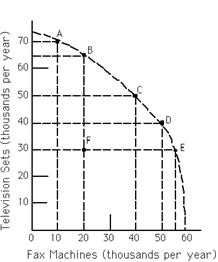 77. Refer to Exhibit 2-5. The economy is currently operating at point F. The opportunity cost of moving to point E is approximately78. Refer to Exhibit 2-5. As more fax machines are produced, the opportunity cost of producing them79. Refer to Exhibit 2-5. The opportunity cost of moving from point A to point B is approximately80. Refer to Exhibit 2-5. The opportunity cost of moving from point D to point C is81. Refer to Exhibit 2-5. The opportunity cost of moving from point C to point B is82. Refer to Exhibit 2-5. "In order to produce one more television set, we must forfeit the production of one fax machine." This statement describes a movement from83. Refer to Exhibit 2-5. Which of the following labeled points are productive efficient?84. Refer to Exhibit 2-5. Given available resources and technology, this economy can produce 50,000 television sets and 50,000 fax machines only if it chooses to85. Some of our farm fields are being left unused. Does this have any implications for the economy's PPF diagram (with agricultural products on one axis and all other products on the other axis)?86. Productive efficiency implies that87. Jose has one evening in which to prepare for two exams and can employ one of two possible strategies:
The opportunity cost of receiving a 94 on the economics exam is __________ points on the statistics exam.88. Jose has one evening in which to prepare for two exams and can employ one of  two possible strategies:
The opportunity cost of receiving a 90 on the statistics exam is ___________ points on the economics exam.Exhibit 2-6
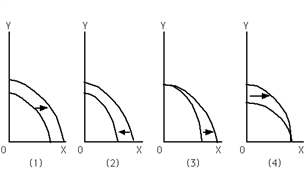 89. Refer to Exhibit 2-6. Which graph depicts a technological breakthrough in the production of good Y only?90. Refer to Exhibit 2-6. Which graph depicts a discovery of a new cheap source of energy that assists in the production of both good X and good Y?91. Refer to Exhibit 2-6. Which graph best depicts the consequence of a large-scale natural disaster?92. Refer to Exhibit 2-6. Which graph depicts society's choice to produce more of good X and less of good Y?93. Refer to Exhibit 2-6.  Which graph depicts a technological breakthrough in the production of good X only?94. Refer to Exhibit 2-6.  Which graph depicts the result of a decrease in the unemployment rate?95. Refer to Exhibit 2-6.  Which graph depicts the result of an increase in the number of illegal immigrants entering the country?96. Refer to Exhibit 2-6.  Which graph depicts the result of an increase in the unemployment rate?Exhibit 2-7
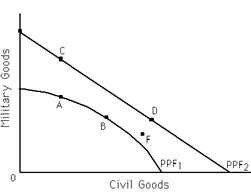 97. Refer to Exhibit 2-7. Which of the following statements is true?98. Refer to Exhibit 2-7. For which of the following is the statement "In order to get more civilian goods, we have to forfeit some military goods" true?99. Refer to Exhibit 2-7. Point F is100. Refer to Exhibit 2-7.  For which of the following is the statement “In order to get more military goods, we have to forfeit some civilian goods” true?101. The economy can produce 15X and 15Y, 10X and 20Y, 5X and 25Y, or OX and 30Y. It follows that the production possibility frontier (PPF) is102. If the economy is on the production possibilities frontier (PPF), the economy is103. Points inside (below) the production possibilities frontier (PPF) are104. The economy can produce 15X and 15Y, 10X and 20Y, 5X and 25Y, or 0X and 30Y. It follows that opportunity cost of 1X is ___Y.105. If an economy can produce a maximum of 100 units of good X and the opportunity cost of 1X is always 5Y, then what is the maximum number of units of good Y the economy can produce?106. If an economy can produce a maximum of 10 units of good X and the opportunity cost of 1X is always 2Y, then what is the maximum units of good Y the economy can produce?107. An economy can produce either of these two combinations of goods X and Y: 1,000X and 0Y or 400Y and 0X. Furthermore, the opportunity cost between the two goods is always constant. Which of the following combinations of the two goods, X and Y, is it possible for the economy to produce?108. If there is always a 4-for-1 tradeoff between producing good X and good Y, it follows that the opportunity cost of X (in terms of Y) ____________________ and the PPF for these two goods is ______________________.109. The economy is currently on its production possibilities frontier (PPF). A politician says that it is possible to get more of everything---more infrastructure, more schools, more national defense, more spending on social programs, and so on. The politician is110. The law of increasing opportunity costs states that as111. Currently an economy is producing (at a point on its production possibilities frontier) 100 units of good X and the opportunity cost of producing 1X is 3Y. If good X is produced at increasing opportunity costs, then when the economy produces 120 units of good X (on the same PPF) the opportunity cost of producing 1Y (not 1X) could be112. What is the reason for the law of increasing opportunity costs?113. If a production possibilities frontier (PPF) is concave outward, it follows that114. If the law of increasing opportunity costs is operable, and currently the opportunity cost of producing the 101st unit of good X is 5Y, then the opportunity cost of producing the 201st unit of good is X is most likely to be115. If the law of increasing opportunity costs is operable, and currently the opportunity cost of producing the 1,000th unit of good X is 0.5Y, then the opportunity cost of producing the 2,001st unit of good is X is most likely to be116. Which scenario below most accurately describes the process by which a technological change can affect employment patterns across industries?117. The economy was at point A producing 100X and 200Y. It moved to point B where it produces 200X and 300Y. It follows that118. If an economy is operating on its production possibilities frontier (PPF), are there any unemployed resources in the economy?119. Productive efficiency implies120. An economy can produce the following combinations of goods: 50X and 0Y, 40X and 10Y, 30X and 20Y, 20X and 30Y, 10X and 40Y, and 0X and 50Y. The production possibilities frontier (PPF) for the economy is121. Which of the following is not true about production possibilities frontiers?122. Country X has a high unemployment rate. It follows that country X is operating123. Country 1 produces two goods, A and B. Country 2 produces the same two goods. Currently, country 1 produces 100A and 200B and country 2 produces 300A and 700B. Which of the following statements is true?124. If Luke can bake bread at a lower opportunity cost than Jason, and Jason can produce paintings at a lower opportunity cost than Luke, it follows that125. Carlos can produce the following combinations of X and Y: 10X and 10Y, 5X and 15Y, and 0X and 20Y. The opportunity cost of one unit of X for Carlos is126. Keisha can produce the following combinations of X and Y: 100X and 20Y, 50X and 30Y, or 0X and 40Y. The opportunity cost of one unit of Y for Keisha is127. Michael can produce the following combinations of X and Y: 10X and 10Y, 5X and 15Y, and 0X and 20Y. Vernon can produce the following combinations of X and Y: 100X and 20Y, 50X and 30Y, or 0X and 40Y. It follows that128. A person has a comparative advantage in the production of a good when they can produce the product at a(n) ________ opportunity cost compared to another person.129. Between 1910 and today, the number of farmers in the United States _____________ dramatically as a result of ___________________ in farming in the twentieth century.130. Suppose Andrea is taking just two courses and is at a point on her PPF of grades for those two courses.  Now this PPF shifts inward and Andrea moves to a point on the new PPF.  Which of the following would be impossible after her PPF has shifted inward compared to before the PPF shifted?131. Suppose Andrea is taking just two courses and is at a point inside her PPF of grades for those two courses.  If Andrea changes her work habits then it is impossible for132. The PPF between goods X and Y will be a downward-slopingExhibit 2-8
133. Refer to Exhibit 2-8. Who has the comparative advantage in the production of good X?134. Refer to Exhibit 2-8. Who has the comparative advantage in the production of good Y?135. Refer to Exhibit 2-8.  If Maria and Maya each specialize in the good in which she has a comparative advantage and then engage in trade, ____________________ can consume a combination of goods that lies beyond her PPF.136. Refer to Exhibit 2-8. For Maya, the opportunity cost of producing one unit of good X is ___________ unit(s) of good Y.137. Refer to Exhibit 2-8. For Maria, the opportunity cost of producing one unit of good X is ___________ unit(s) of good Y.138. Refer to Exhibit 2-8. For Maya, the opportunity cost of producing one unit of good Y is ___________ unit(s) of good X.139. Refer to Exhibit 2-8. For Maria, the opportunity cost of producing one unit of good Y is ___________ unit(s) of good X.Exhibit 2-9

140. Refer to Exhibit 2-9. Who has the comparative advantage in the production of good A?141. Refer to Exhibit 2-9. Who has the comparative advantage in the production of good B?142. Refer to Exhibit 2-9. If Alex and Adam each specialize in the good in which he has a comparative advantage and then engage in trade, ____________________ can consume a combination of goods that lies beyond his PPF.143. Refer to Exhibit 2-9. For Alex, the opportunity cost of producing one unit of good A is ____________ unit(s) of good B.144. Refer to Exhibit 2-9. For Alex, the opportunity cost of producing one unit of good B is ____________ unit(s) of good A.145. Refer to Exhibit 2-9. For Adam, the opportunity cost of producing one unit of good B is ____________ unit(s) of good A.146. Refer to Exhibit 2-9. For Adam, the opportunity cost of producing one unit of good A is ____________ unit(s) of good B.​Exhibit 2-10​​​​147. Refer Exhibit 2-10. Person A has the comparative advantage in the production of _____________ and person B has the comparative advantage in the production of __________________. 148. Refer Exhibit 2-10. Which of the following statements is true?Essay149. Give a definition of an advance in technology. Suppose that you are drawing a PPF for civilian goods and military goods, describe the effect on the PPF of an advance in technology in both civilian goods and military goods.  How would the impact on the PPF be different if the technological improvement only helped in the production of military goods, but not civilian goods?150. Why is the production possibilities frontier (PPF) typically bowed-outward? Under what circumstances would the PPF be a straight line?151. Using your own words, describe the law of increasing opportunity costs.  Be sure to explain why this phenomenon occurs and how it helps to contribute to the shape of the production possibilities frontier.152. Explain what productive efficiency means.  Describe how productive efficiency is represented by a PPF.153. Explain how a technological advancement in one sector of the economy can lead to a change in the number of people who work in another sector of the economy.  Give an example to help support your answer.154. Assume that two products are being produced: benches and chairs.  Create a table that illustrates constant opportunity costs in the production of these two goods.  Draw a production possibilities frontier (PPF) based on the data in your table and explain the condition necessary for a PPF to exhibit constant opportunity costs.